Milé deti,ponúkame Vám niekoľko nápadov, ako zhotoviť darček pre niekoho, koho veľmi ľúbite. Druhá májová nedeľa je Dňom matiek, potešte ich pekným obrázkom.POVEDAL SOM SVOJEJ MAME:,, TO SME ŠŤASTNÍ, ŽE SA MÁME!TY MÁŠ MŇA A JA MÁM TEBA, JE TO AKO KÚSOK Z NEBA.“Aktivitka ,,Obrázky z lásky“.Na zhotovenie obrázkov môžete využiť gombíky, cestoviny, vrchnáky, kamienky... Tie si naaranžujte na výkres, alebo farebný papier tak, ako sa vám bude páčiť. Prilepte ich kvalitným lepidlom /oteckovia určite pomôžu/ a po uschnutí si obrázok kvietkov dotvorte podľa fantázie. Veselú zábavu!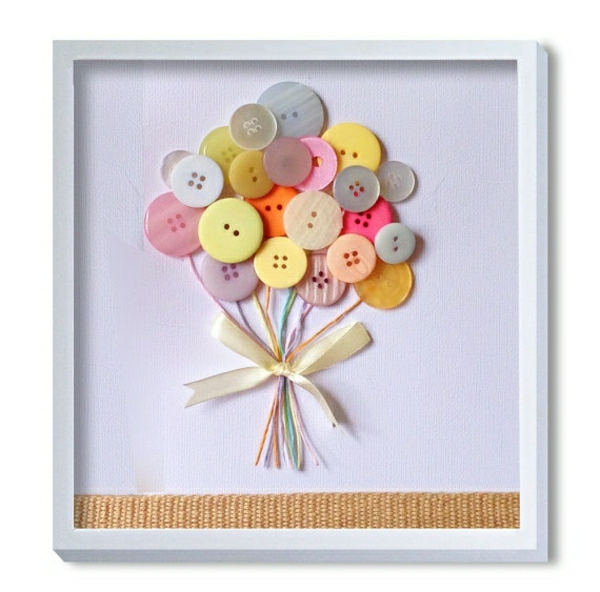 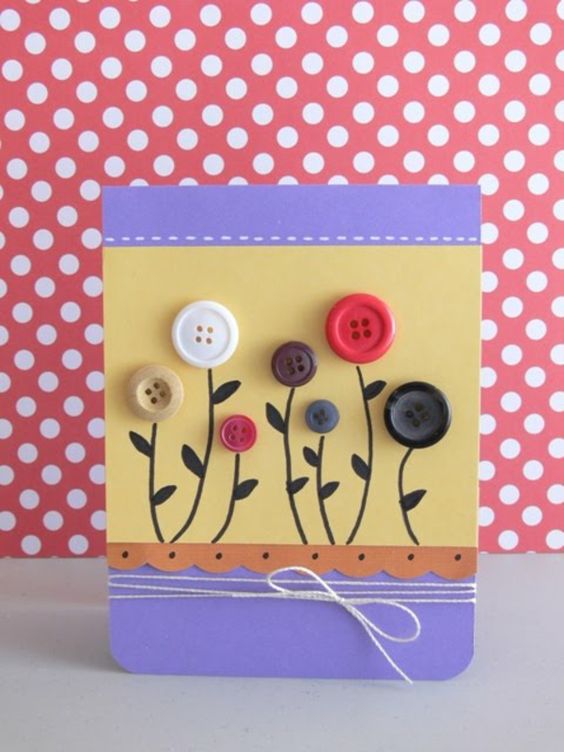 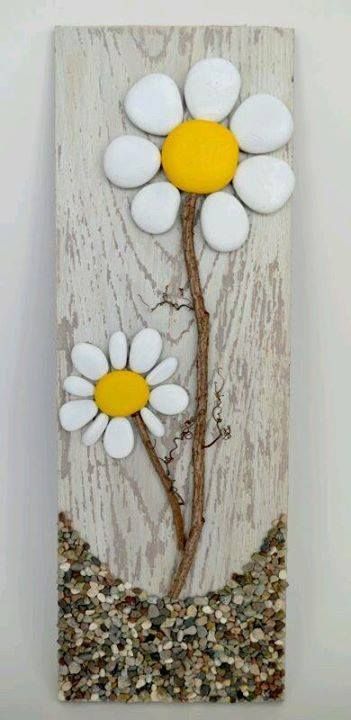 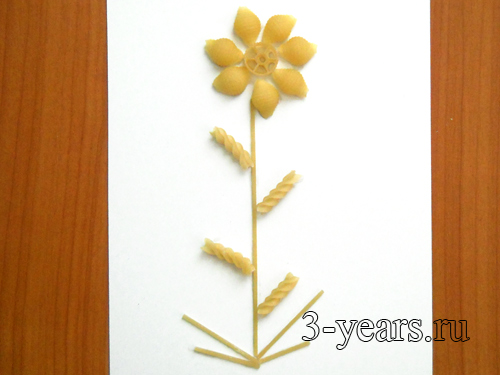 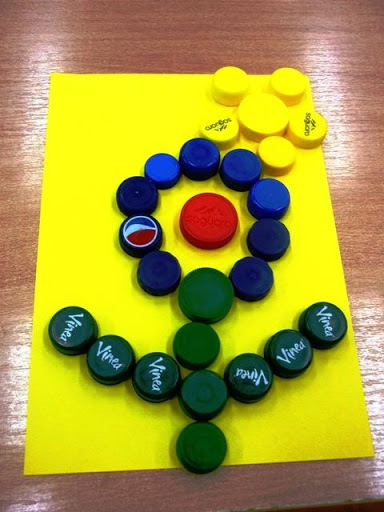 